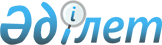 Об утверждении положения о государственном учреждении "Отдел предпринимательства Жанибекского района Западно-Казахстанской области"
					
			Утративший силу
			
			
		
					Постановление акимата Жанибекского района Западно-Казахстанской области от 27 мая 2014 года № 140. Зарегистрировано Департаментом юстиции Западно-Казахстанской области 24 июня 2014 года № 3571. Утратило силу постановлением акимата Жанибекского района Западно-Казахстанской области от 10 марта 2017 года № 35      Сноска. Утратило силу постановлением акимата Жанибекского района Западно-Казахстанской области от 10.03.2017 № 35 (вводится в действие со дня первого официального опубликования).

      В соответствии с Гражданским кодексом Республики Казахстан от 27 декабря 1994 года, Законом Республики Казахстан от 23 января 2001 года "О местном государственном управлении и самоуправлении в Республике Казахстан", Указом Президента Республики Казахстан от 29 октября 2012 года № 410 "Об утверждении Типового положения государственного органа Республики Казахстан" акимат района ПОСТАНОВЛЯЕТ:

      1. Утвердить прилагаемое положение о государственном учреждении "Отдел предпринимательства Жанибекского района Западно-Казахстанской области".

      2. Государственному учреждению "Отдел предпринимательства Жанибекского района Западно-Казахстанской области" принять необходимые меры вытекающие из настоящего постановления, в соответствии с действующим законодательством.

      3. Контроль за исполнением настоящего постановления возложить на руководителя аппарата акима района Абдолова Ж.

      4. Настоящее постановление вводится в действие по истечении десяти календарных дней после дня первого официального опубликования.

 Положение
о государственном учреждении
"Отдел предпринимательства
Жанибекского района
Западно–Казахстанской области"
1. Общие положения      1. Государственное учреждение "Отдел предпринимательства Жанибекского района Западно–Казахстанской области" является государственным органом Республики Казахстан осуществляющим руководство в сфере предпринимательства.

      2. Государственное учреждение "Отдел предпринимательства Жанибекского района Западно-Казахстанской области" осуществляет свою деятельность в соответствии с Конституцией и законами Республики Казахстан, актами Президента и Правительства Республики Казахстан, иными нормативными правовыми актами, а также настоящим Положением о государственном учреждении "Отдел предпринимательства Жанибекского района Западно–Казахстанской области" (далее - Положение).

      3. Государственное учреждение "Отдел предпринимательства Жанибекского района Западно–Казахстанской области" является юридическим лицом в организационно-правовой форме государственного учреждения, имеет печати и штампы со своим наименованием на государственном языке, бланки установленного образца, в соответствии с законодательством Республики Казахстан счета в органах казначейства.

      4. Государственное учреждение "Отдел предпринимательства Жанибекского района Западно–Казахстанской области" вступает в гражданско-правовые отношения от собственного имени.

      5. Государственное учреждение "Отдел предпринимательства Жанибекского района Западно–Казахстанской области" имеет право выступать стороной гражданско-правовых отношений от имени государства, если оно уполномочено на это в соответствии с законодательством.

      6. Государственное учреждение "Отдел предпринимательства Жанибекского района Западно–Казахстанской области" по вопросам своей компетенции в установленном законодательством порядке принимает решения, оформляемые приказами руководителя государственного учреждения "Отдел предпринимательства Жанибекского района Западно–Казахстанской области" и другими актами, предусмотренными законодательством.

      7. Структура и лимит штатной численности государственного учреждения "Отдел предпринимательства Жанибекского района Западно–Казахстанской области" утверждается в соответствии с действующим законодательством.

      8. Местонахождение юридического лица: 090500, Республика Казахстан, Западно-Казахстанская область, Жанибекский район, село Жанибек, улица Г. Караша, 35.

      9. Полное наименование государственного органа - государственное учреждение "Отдел предпринимательства Жанибекского района Западно-Казахстанской области".

      10. Настоящее Положение является учредительным документом государственного учреждения "Отдел предпринимательства Жанибекского района Западно-Казахстанской области".

      11. Финансирование деятельности государственного учреждения "Отдел предпринимательства Жанибекского района Западно–Казахстанской области" осуществляется из местного бюджета.

      12. Государственному учреждению "Отдел предпринимательства Жанибекского района Западно–Казахстанской области" запрещается вступать в договорные отношения с субъектами предпринимательства на предмет выполнения обязанностей, являющихся функциями государственного учреждения "Отдел предпринимательства Жанибекского района Западно–Казахстанской области".

      Если государственному учреждению "Отдел предпринимательства Жанибекского района Западно–Казахстанской области" законодательными актами предоставлено право осуществлять приносящую доходы деятельность, то доходы, полученные от такой деятельности, направляются в доход государственного бюджета.

 2. Миссия, основные задачи, функции,
права и обязанности государственного органа      13. Миссия: государственного учреждения "Отдел предпринимательства Жанибекского района Западно–Казахстанской области" осуществляет государственную политику поддержки и развития частного предпринимательства.

      14. Задачи:

      1) качественное и своевременное информационно-аналитическая поддержка и организационно-правовое обеспечение деятельности местного исполнительного органа власти Жанибекского района в сфере предпринимательства;

      2) осуществление иных задач, предусмотренных действующим законодательством Республики Казахстан.

      15. Функции:

      1) осуществляет реализацию государственной политики поддержки и развития частного предпринимательства;

      2) создает условия для развития частного предпринимательства;

      3) обеспечивает создание и развитие в регионе объектов инфраструктуры поддержки малого предпринимательства и инновационной деятельности;

      4) определяет стратегию развития взаимоотношений местного исполнительного органа с объединениями субъектов частного предпринимательства и объектами рыночной инфраструктуры;

      5) организует деятельность экспертных советов;

      6) обеспечивает государственную поддержку на местном уровне частного предпринимательства;

      7) осуществляет в пределах своей компетенции государственный контроль за соблюдением размера предельно допустимых розничных цен на социально значимые продовольственные товары;

      8) организует обучение, подготовку, переподготовку и повышение квалификации специалистов и персонала для субъектов малого предпринимательства;

      9) осуществляет в интересах местного государственного управления иные полномочия, возлагаемые на местный исполнительный орган законодательством Республики Казахстан.

      16. Права и обязанности государственного органа:

      1) государственный орган в пределах своей компетенции имеет право:

      получать необходимую информацию от государственных органов и иных организаций, финансируемых из местного бюджета;

      запрашивать и получать от предприятий, учреждений и организаций необходимые документы, иные материалы, устные и письменные объяснения по вопросам, отнесенным к компетенции государственного органа;

      пользоваться информационными банками данных, имеющимся в распоряжении государственных органов;

      вести служебную переписку с государственными и негосударственными органами и организациями по вопросам, отнесенным к ведению отдела;

      проводить проверки исполнения актов Президента, постановлений Правительства, постановлений акимата, решений и распоряжений акима района, принимать меры по устранению выявленных нарушений.

      2) обязанности государственного органа:

      соблюдение законодательства Республики Казахстан;

      уплачивать налоги и другие обязательные платежи в бюджет в установленном законодательством порядке;

      нести ответственность в соответствии с законодательными актами Республики Казахстан;

      осуществляет иные права и обязанности, в соответствии с действующим законодательством Республики Казахстан.

 3. Организация деятельности
государственного органа      17. Руководство государственного учреждения "Отдел предпринимательства Жанибекского района Западно–Казахстанской области" осуществляется первым руководителем, который несет персональную ответственность за выполнение возложенных на государственное учреждение "Отдел предпринимательства Жанибекского района Западно–Казахстанской области" задач и осуществление им своих функций.

      18. Первый руководитель государственного учреждения "Отдел предпринимательства Жанибекского района Западно–Казахстанской области" назначается и освобождается от должности акимом района, в соответствии с действующим законодательством Республики Казахстан.

      19. Первый руководитель государственного учреждения "Отдел предпринимательства Жанибекского района Западно–Казахстанской области" может иметь заместителей, которые назначаются на должности и освобождаются от должностей в соответствии с законодательством Республики Казахстан в пределах утвержденной структуры и лимита штатной численности.

      20. Полномочия первого руководителя государственного учреждения "Отдел предпринимательства Жанибекского района Западно–Казахстанской области":

      1) организует и руководит работой государственного учреждения и несет персональную ответственность за выполнение возложенных на государственное учреждение задач и осуществление им своих функции;

      2) в соответствии с законодательством назначает на должность и освобождает от должности сотрудников государственного учреждения;

      3) в установленном законодательством порядке решает вопросы премирования, оказания материальной помощи, наложения дисциплинарных взыскании;

      4) подписывает акты государственного учреждения;

      5) представляет государственное учреждение в других государственных органах и организациях;

      6) ведет работу по борьбе с коррупцией и несет персональную ответственность;

      7) несет персональную ответственность за выполнение задач, возложенных на отдел, оперативное и четкое исполнение законов, актов Президента Республики Казахстан, постановлений Правительства и распоряжений Премьер-министра Республики Казахстан, актов акима и акимата области, района, поручений заместителей акима района, актов районного маслихата, принятых в пределах их компетенции;

      8) осуществляет иные полномочия в соответствии с действующим законодательством Республики Казахстан.

      Исполнение полномочий первого руководителя государственного учреждения "Отдел предпринимательства Жанибекского района Западно–Казахстанской области" в период его отсутствия осуществляется лицом, его замещающим в соответствии с действующим законодательством.

      21. Первый руководитель отдела определяет полномочия своих сотрудников в соответствии с действующим законодательством.

      22. Подготовка и порядок рассмотрения вопросов, вытекающих из настоящего Положения, регулируются первым руководителем государственного органа.

 4. Имущество государственного органа      23. Государственное учреждение "Отдел предпринимательства Жанибекского района Западно–Казахстанской области" может иметь на праве оперативного управления обособленное имущество в случаях, предусмотренных законодательством.

      Имущество государственного учреждения "Отдел предпринимательства Жанибекского района Западно–Казахстанской области" формируется за счет имущества, переданного ему собственником, а также имущества (включая денежные доходы), приобретенного в результате собственной деятельности и иных источников, не запрещенных законодательством Республики Казахстан.

      24. Имущество, закрепленное за государственным учреждением "Отдел предпринимательства Жанибекского района Западно–Казахстанской области", относится к коммунальной собственности.

      25. Государственное учреждение "Отдел предпринимательства Жанибекского района Западно–Казахстанской области" не вправе самостоятельно отчуждать или иным способом распоряжаться закрепленным за ним имуществом и имуществом, приобретенным за счет средств, выданных ему по плану финансирования, если иное не установлено законодательством.

 5. Реорганизация и упразднение
государственного органа      26. Реорганизация и упразднение государственного учреждения "Отдел предпринимательства Жанибекского района Западно–Казахстанской области" осуществляется в соответствии с законодательством Республики Казахстан.


					© 2012. РГП на ПХВ «Институт законодательства и правовой информации Республики Казахстан» Министерства юстиции Республики Казахстан
				
      Аким района

М. Мукаев
Утверждено
постановлением акимата района
от 27 мая 2014 года № 140